SLOVENŠČINA – 15. 5. 2020 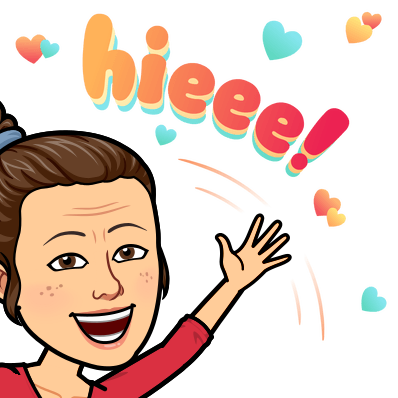 Pozdravljen/-a,najprej si preglej naloge, ki si jih reševal/-a v torek.1. 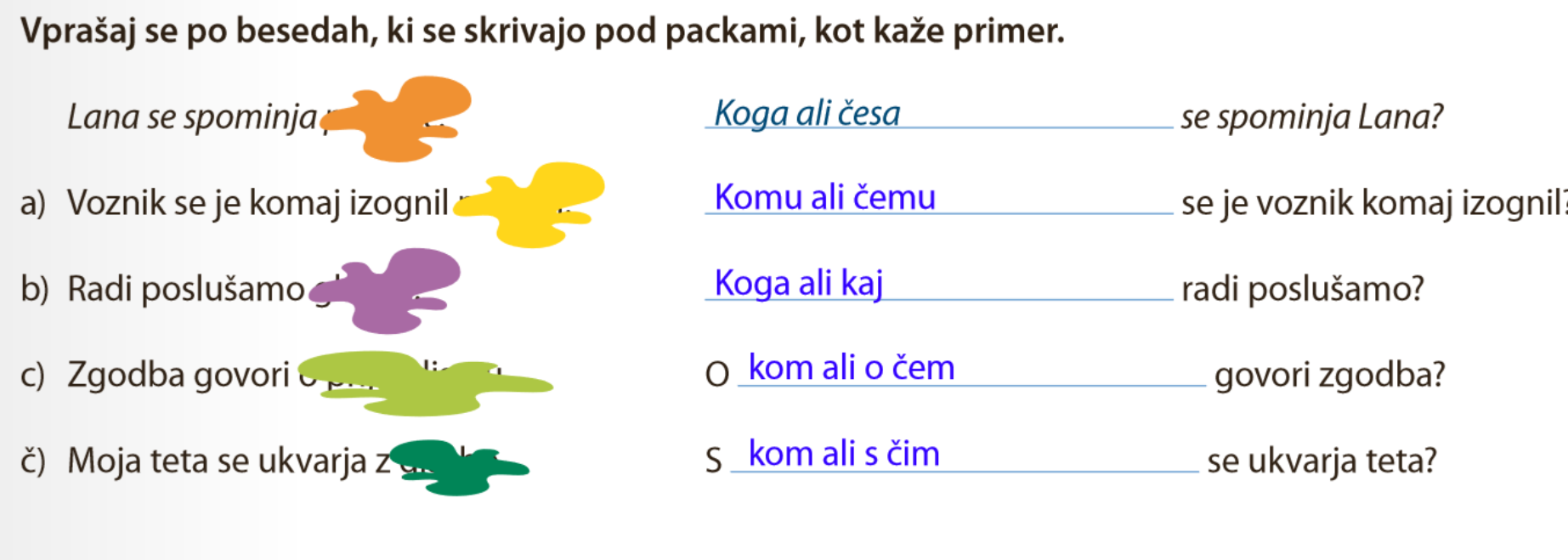 2. 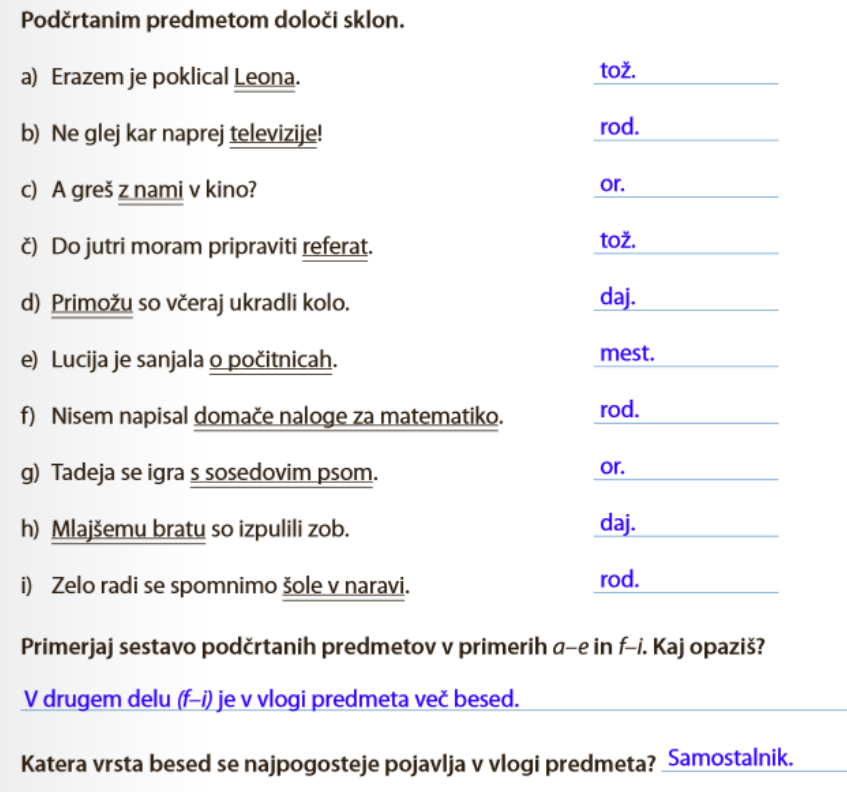 3.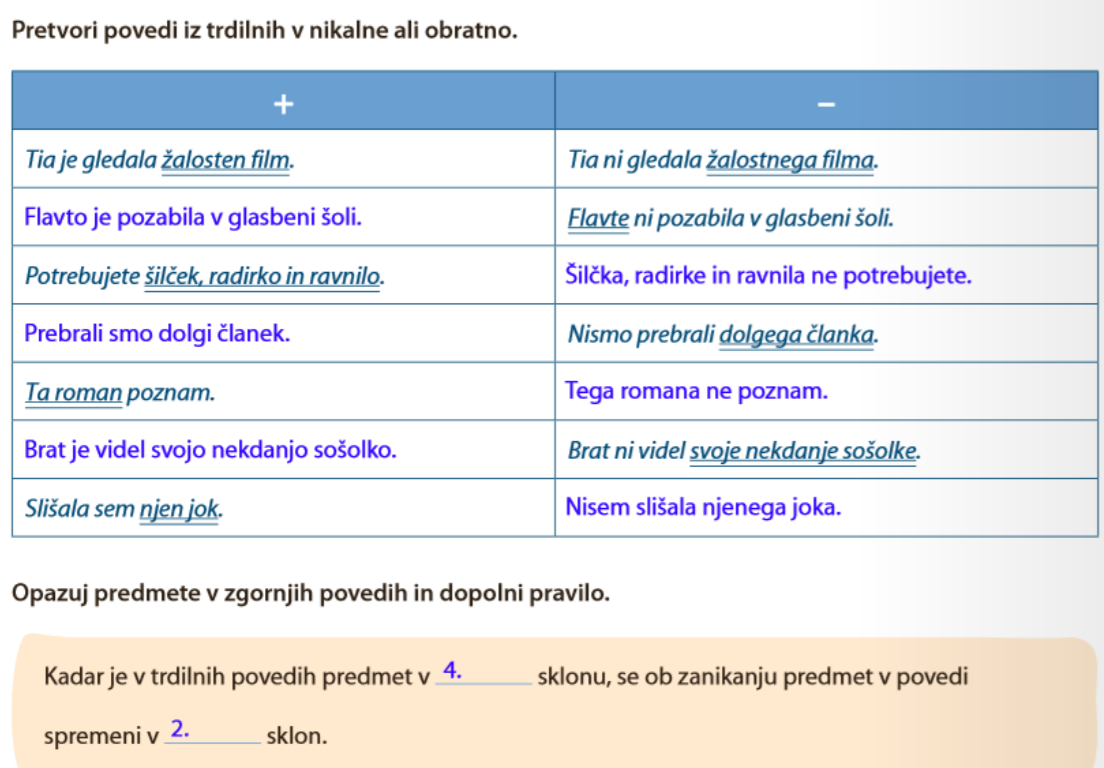 4.*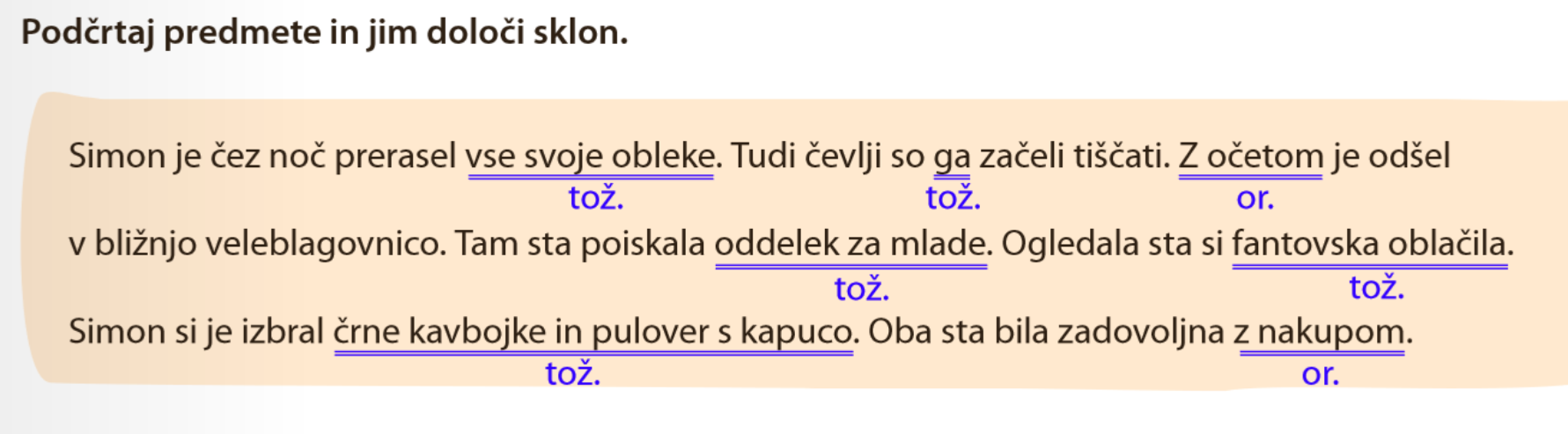 Danes boste spoznali še zadnjo vrsto stavčnih členov, in sicer so to PRISLOVNA DOLOČILA.Za lažje razumevanje si ponovno poglej pripravljen youtube video.https://youtu.be/IUDauKQ6WfUO prislovnih določilih zapiši v zvezek in reši še nekaj vaj, da utrdiš snov.Spodnje naloge lahko natisneš in nalepiš v zvezek, ali pa jih prepišeš na strani za jezik. (Rešitve sledijo v ponedeljek).PRISLOVNA DOLOČILA1.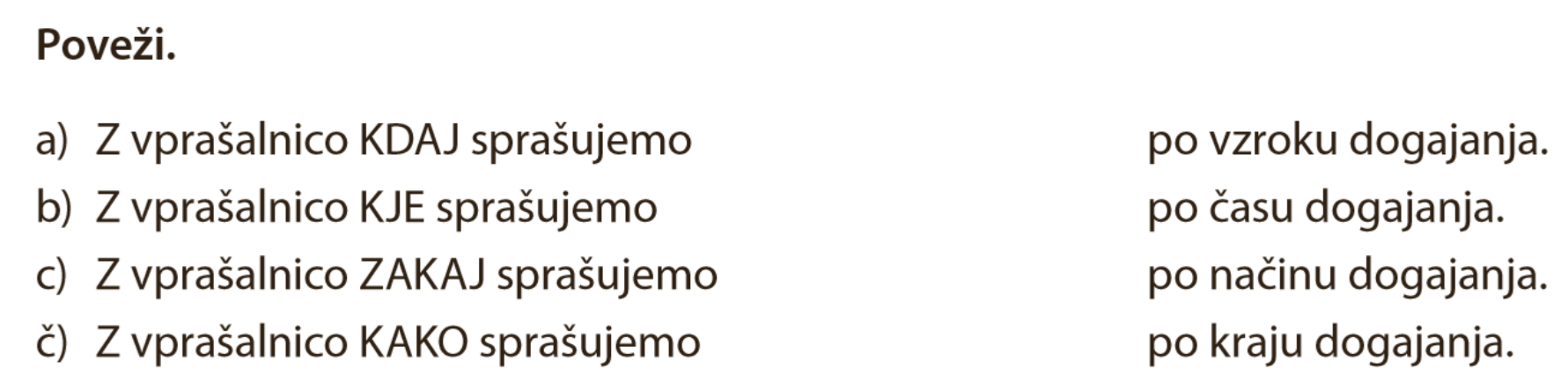 2.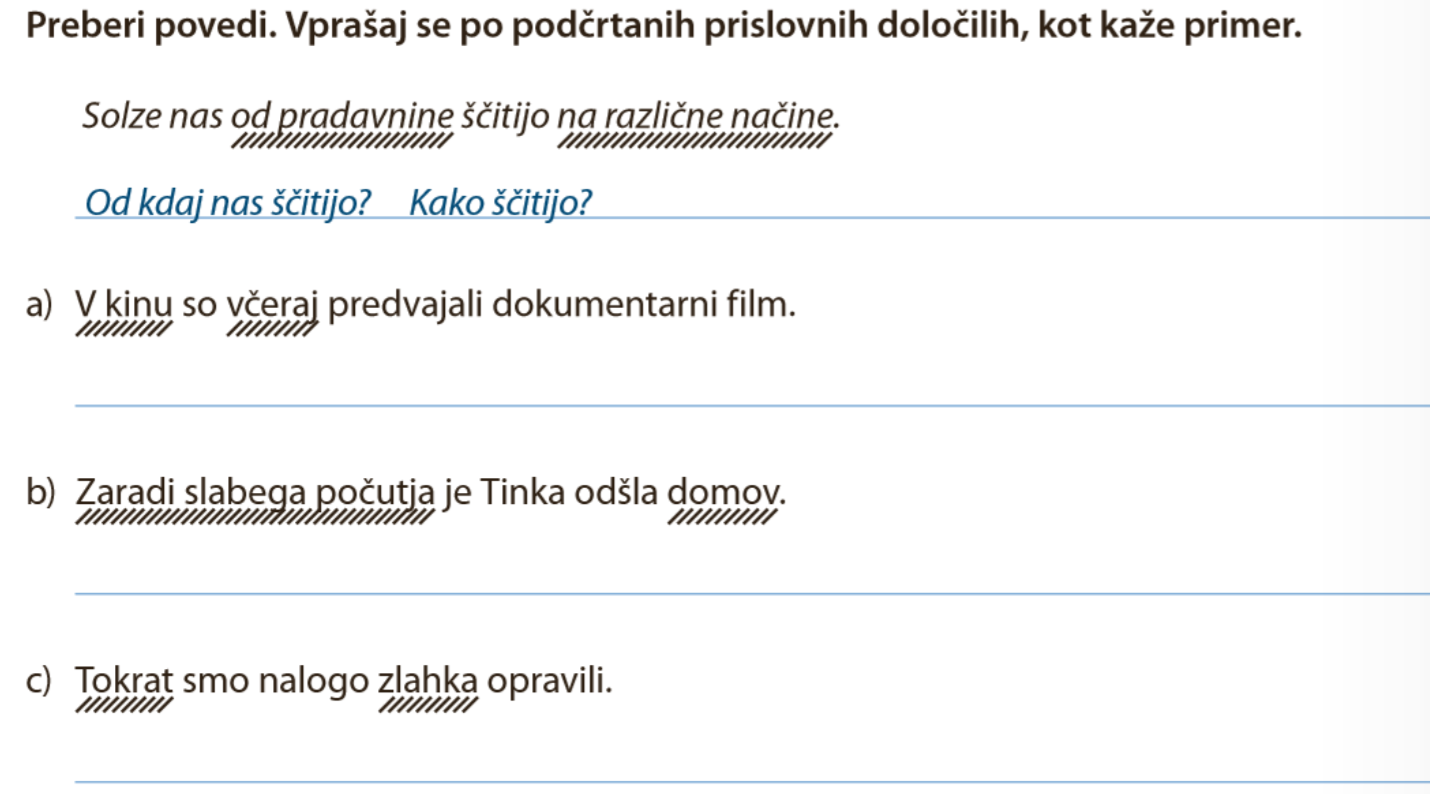 3.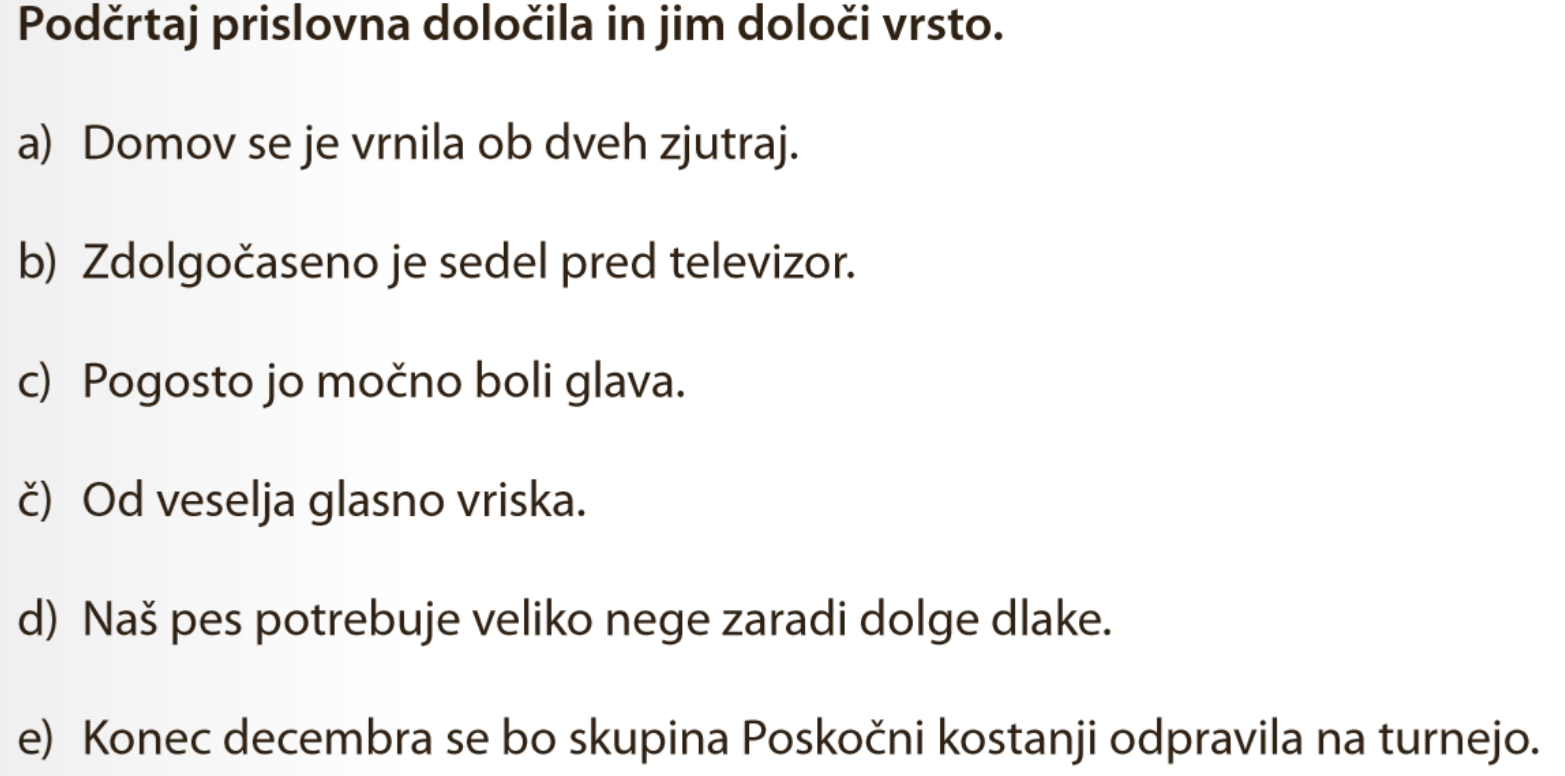 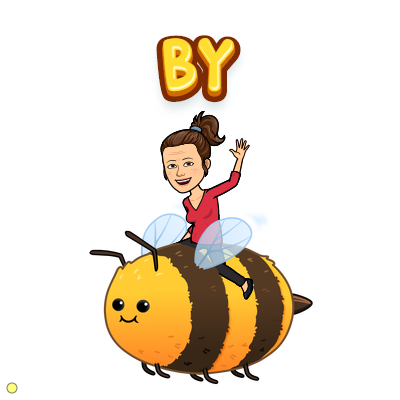 